 臺北市北投區文化國民小學 111學年度 四 年級第 1 學期  藝術 (音樂 ) 領域教學計畫   編寫者：蘇立菁          ․課程設計應適切融入融入議題請依下列顏色，在【單元名稱】中標示教學進度   【性別平等】、【人權】、【品德】、【生命】、【法治】、【科技】、【資訊】、【能源】、【安全】、【防災】、【戶外】、【生涯規劃】、【家庭】、【閱讀素養】、【多元文化】、【國際教育】、【原住民族教育】【國防】。另【本土語言】(至少一節)、【交通安全教育】、【環境及海洋教育-永續海洋】、、【書法課程】臺北市北投區文化國民小學111 學年度 四年級第 2 學期 藝術( 音樂 ) 領域教學計畫  編寫者：蘇立菁          ․課程設計應適切融入融入議題請依下列顏色，在【單元名稱】中標示教學進度   【性別平等】、【人權】、【品德】、【生命】、【法治】、【科技】、【資訊】、【能源】、【安全】、【防災】、【戶外】、【生涯規劃】、【家庭】、【閱讀素養】、【多元文化】、【國際教育】、【原住民族教育】【國防】。另【本土語言】(至少一節)、【交通安全教育】、【環境及海洋教育-永續海洋】、、【書法課程】課程目的透過音樂知能培養，讓美感溶入生活中，以激發學生審美能力與感受力，進而提升人文素養，豐富生活與心靈。透過音樂知能培養，讓美感溶入生活中，以激發學生審美能力與感受力，進而提升人文素養，豐富生活與心靈。透過音樂知能培養，讓美感溶入生活中，以激發學生審美能力與感受力，進而提升人文素養，豐富生活與心靈。學習背景分析及銜接處理第一階段〈一、二年級〉已概括地接觸和體驗其聲音、旋律、姿態與表情動作音樂活動，邁入第二階段的後半段時期〈四年級〉，將舊經驗繼續探討之外【點】，並作知識的延伸與擴充【線】，結合視覺、聽覺以及表演藝術，以期達到美感教育【面】多元化的培養。第一階段〈一、二年級〉已概括地接觸和體驗其聲音、旋律、姿態與表情動作音樂活動，邁入第二階段的後半段時期〈四年級〉，將舊經驗繼續探討之外【點】，並作知識的延伸與擴充【線】，結合視覺、聽覺以及表演藝術，以期達到美感教育【面】多元化的培養。第一階段〈一、二年級〉已概括地接觸和體驗其聲音、旋律、姿態與表情動作音樂活動，邁入第二階段的後半段時期〈四年級〉，將舊經驗繼續探討之外【點】，並作知識的延伸與擴充【線】，結合視覺、聽覺以及表演藝術，以期達到美感教育【面】多元化的培養。學期學習目標1.透過演唱與肢體活動體驗不同的節奏。2.欣賞直笛樂曲引發習奏直笛的動機。3.習奏直笛Do、Re 、Mi、Fa、 Sol、La、Si 、Do、Re。4.聆聽並欣賞各種樂器的聲音，體驗各種不同的音色變化。5認識古典音樂作曲家並欣賞其樂曲。6.認識音樂與其他藝術作品整合，並適時發表心得與他人分享。1.透過演唱與肢體活動體驗不同的節奏。2.欣賞直笛樂曲引發習奏直笛的動機。3.習奏直笛Do、Re 、Mi、Fa、 Sol、La、Si 、Do、Re。4.聆聽並欣賞各種樂器的聲音，體驗各種不同的音色變化。5認識古典音樂作曲家並欣賞其樂曲。6.認識音樂與其他藝術作品整合，並適時發表心得與他人分享。1.透過演唱與肢體活動體驗不同的節奏。2.欣賞直笛樂曲引發習奏直笛的動機。3.習奏直笛Do、Re 、Mi、Fa、 Sol、La、Si 、Do、Re。4.聆聽並欣賞各種樂器的聲音，體驗各種不同的音色變化。5認識古典音樂作曲家並欣賞其樂曲。6.認識音樂與其他藝術作品整合，並適時發表心得與他人分享。教材來源1.國小藝術教師手冊〈四年級上冊〉─ 翰林出版社2.名曲解說全集：大陸書局 3.古典魔力客 Ⅰ、Ⅱ、Ⅲ 集 ─ 公共電視1.國小藝術教師手冊〈四年級上冊〉─ 翰林出版社2.名曲解說全集：大陸書局 3.古典魔力客 Ⅰ、Ⅱ、Ⅲ 集 ─ 公共電視1.國小藝術教師手冊〈四年級上冊〉─ 翰林出版社2.名曲解說全集：大陸書局 3.古典魔力客 Ⅰ、Ⅱ、Ⅲ 集 ─ 公共電視總綱核心素養依總綱核心素養項目標示■□ A1身心素質與自我精進□ A2系統思考與解決問題□ A3規劃執行與創新應變□ B1符號運用與溝通表達□ B2科技資訊與媒體素養□ B3藝術涵養與美感素養□ C1道德實踐與公民意識□ C2人際關係與團隊合作□ C3多元文化與國際理解週次日期單元/主題名稱節數學習重點學習重點核心素養具體內涵教學重點評量方式融入議題備註週次日期單元/主題名稱節數學習表現學習內容核心素養具體內涵教學重點評量方式融入議題備註一8/28-9/03音樂美樂地   /繪聲繪色萬話筒 11-II-1 能透過聽唱、聽奏及讀譜，建立與展現歌唱及演奏的基本技巧。2-II-1 能使用音樂語彙、肢體等多元方式，回應聆聽的感受。音E-II-1 多元形式歌曲，如：獨唱、齊唱等。基礎歌唱技巧，如：聲音探索、姿勢等。音A-II-3 肢體動作、語文表述、繪畫、表演等回應方式。音P-II-2 音樂與生活。藝-E-A1 參與藝術活動，探索生活美感。藝-E-B3 善用多元感官，察覺感知藝術與生活的關聯，以豐富美感經驗。1.能說出自己與他人聲音的特質。2能認識課本所舉例的不同人聲音色特質。口頭評量實作評量【生命】生E2 理解人的身體與心理面向。【性別平等】性E8 了解不同性別者的成就與貢獻。8/30開學日，課後班開始8/30、8/31新生訓練9/01一年級課後班開始二9/04-9/10繪聲繪色萬話筒 11-II-1 能透過聽唱、聽奏及讀譜，建立與展現歌唱及演奏的基本技巧。音E-II-1 多元形式歌曲，如：獨唱、齊唱等。基礎歌唱技巧，如：聲音探索、姿勢等。音E-II-3 讀譜方式，如：五線譜、唱名法、拍號等藝-E-B1 理解藝術符號，以表達情意觀點。1.演唱〈歌聲多美妙〉2.認識升記號「」、本位記號「」。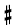 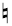 3.認識臨時記號及用法。口頭評量演唱評量【生命】生E2 理解人的身體與心理面向。【生涯規劃】涯E4 認識自己的特質與興趣。9/09中秋節補假1 日9/10 中秋節三9/11-9/17繪聲繪色萬話筒 12-II-1 能使用音樂語彙、肢體等多元方式，回應聆聽的感受。2-II-4 能認識與描述樂曲創作背景，體會音樂與生活的關聯。音A-II-1 器樂曲與聲樂曲，如：獨奏曲、臺灣歌謠、藝術歌曲，以及樂曲之創作背景或歌詞內涵。音A-II-3 肢體動作、語文表述、繪畫、表演等回應方式。音P-II-2 音樂與生活。藝-E-B3 善用多元感官，察覺感知藝術與生活的關聯，以豐富美感經驗。1.認識與描述樂曲創作背景，體會音樂與生活的關聯。2.欣賞人聲與大提琴合奏的〈彌塞特舞曲〉。3.介紹作曲者巴赫生平。口頭評量態度評量【人權】人E4 表達自己對一個美好世界的想法並聆聽他人的想法。【多元文化】多E6 瞭解各文化間的多樣性與差異性。9/17學校日四9/18-9/24繪聲繪色萬話筒 12-II-1 能使用音樂語彙、肢體等多元方式，回應聆聽的感受。2-II-4 能認識與描述樂曲創作背景，體會音樂與生活的關聯。音A-II-3 肢體動作、語文表述、繪畫、表演等回應方式。音P-II-2 音樂與生活。藝-E-B3 善用多元感官，察覺感知藝術與生活的關聯，以豐富美感經驗。1.欣賞並哼唱〈輕騎兵序曲〉。2.藉由2段序奏中兩段樂句，聽辨小號與法國號的音色。3.認識「序曲」音樂形式。4.認識作曲家蘇佩。5.認識銅管樂器及其發聲原理。口頭評量實作評量【人權】人E4 表達自己對一個美好世界的想法並聆聽他人的想法。【生涯規劃】人E4 表達自己對一個美好世界的想法，並聆聽他人的想法。五9/25-10/01繪聲繪色萬話筒 12-II-1 能使用音樂語彙、肢體等多元方式，回應聆聽的感受。3-II-5 能透過藝術表現形式，認識與探索群己關係及互動。音E-II-4 音樂元素，如：節奏、力度、速度等。音A-II-2 相關音樂語彙，如節奏、力度、速度等描述音樂元素之音樂術語，或相關之一般性用語。藝-E-B1 理解藝術符號，以表達情意觀點。藝-E-B3 善用多元感官，察覺感知藝術與生活的關聯，以豐富美感經驗。1.認識 p、 mp、 mf 、 f 力度記號與力度記號標示的緣由。2. 學生聆聽《布蘭詩歌》樂曲段段，聽辨並勾選出正確的力度與音色變化。口頭評量實作評量【性別平等】性E11 培養性別間合宜表達情感的能力。六10/02-10/08二、一拍擊合12-II-1 能使用音樂語彙、肢體等多元方式，回應聆聽的感受。3-II-5 能透過藝術表現形式，認識與探索群己關係及互動。音E-II-4 音樂元素，如：節奏、力度、速度等。音E-II-5 簡易即興，如：肢體即興、節奏即興、曲調即興等。音A-II-3 肢體動作、語文表述、繪畫、表演等回應方式。藝-E-A2 認識設計思考，理解藝術實踐的意義。藝-E-C2 透過藝術實踐，學習理解他人感受與團隊合作的能力。1.認識拍子與節拍。2.認識拍子與節奏。3.利用肢體創意來拍打節拍或節奏4.拍練節奏練習。5.利用生活周遭物品（如杯子）做節奏練習並感知不同拍擊點產生出多種高低音響的交織。口頭評量實作評量【生命】生E3 理解人是會思考、有情緒、能進行自主決定的個體。【法治】法E4 參與規則的制定並遵守之。七10/09-10/15二、一拍擊合   11-II-1 能透過聽唱、聽奏及讀譜，建立與展現歌唱及演奏的基本技巧。3-II-2 能觀察並體會藝術與生活的關係。3-II-5 能透過藝術表現形式，認識與探索群己關係及互動。音E-II-1 多元形式歌曲，如：獨唱、齊唱等。基礎歌唱技巧，如：聲音探索、姿勢等。音E-II-3 讀譜方式，如：五線譜、唱名法、拍號等。音E-II-4 音樂元素，如：節奏、力度、速度等。音A-II-3 肢體動作、語文表述、繪畫、表演等回應方式。音P-II-2 音樂與生活。藝-E-A2 認識設計思考，理解藝術實踐的意義。藝-E-B1 理解藝術符號，以表達情意觀點。藝-E-C2 透過藝術實踐，學習理解他人感受與團隊合作的能力。1.歌曲教學〈小溪輕輕流〉。2.認識附點八分音符。3.認識音樂速度。4.以歌曲〈小溪輕輕流〉讓學生找出「節奏國」與「拍子國」做節奏遊戲。口頭評量實作評量【戶外】戶E5 理解他人對環境的不同感受，並且樂於分享自身經驗。【環境及海洋教育-永續海洋】海E9 透過肢體、聲音、圖像及道具等，進行以海洋為主題之藝術表現。10/10 國慶日八10/16-10/22二、一拍擊合12-II-1 能使用音樂語彙、肢體等多元方式，回應聆聽的感受。2-II-4 能認識與描述樂曲創作背景，體會音樂與生活的關聯。3-II-2 能觀察並體會藝術與生活的關係。音E-II-5 簡易即興，如：肢體即興、節奏即興、曲調即興等。音A-II-1 器樂曲與聲樂曲，如：獨奏曲、臺灣歌謠、藝術歌曲，以及樂曲之創作背景或歌詞內涵。音A-II-2 相關音樂語彙，如節奏、力度、速度等描述音樂元素之音樂術語，或相關之一般性用語。音P-II-2 音樂與生活。藝-E-B1 理解藝術符號，以表達情意觀點。藝-E-B3 善用多元感官，察覺感知藝術與生活的關聯，以豐富美感經驗。1.欣賞與聆聽：播放〈天堂與地獄〉的〈序曲〉終尾音樂。請學生發表聆聽感受。2.介紹歌劇〈天堂與地獄〉內容與〈康康舞曲〉的關係。3.節奏練習：教師請學生再次聆聽B 段音樂，並跟著拍打B 段音樂節奏。4.介紹音樂家──歐芬巴赫。口頭評量實作評量【人權】人E4 表達自己對一個美好世界的想法，並聆聽他人的想法。【多元文化】多E6 瞭解各文化間的多樣性與差異性。九10/23-10/29二、一拍擊合11-II-5 能依據引導，感知與探索音樂元素，嘗試簡易的即興，展現對創作的興趣。2-II-1 能使用音樂語彙、肢體等多元方式，回應聆聽的感受。音E-II-5 簡易即興，如：肢體即興、節奏即興、曲調即興等。音A-II-3 肢體動作、語文表述、繪畫、表演等回應方式。音P-II-2 音樂與生活。藝-E-A1 參與藝術活動，探索生活美感。藝-E-A2 認識設計思考，理解藝術實踐的意義。藝-E-C2 透過藝術實踐，學習理解他人感受與團隊合作的能力。1.教師帶領學生分段練習〈天堂與地獄〉序曲音樂律動~跟著音樂裝飾音的節拍彈指或拍腿2.學生分組討論創作c段音樂2小節節奏與肢體律動創作。實作評量【人權】人E4 表達自己對一個美好世界的想法並聆聽他人的想法。【品德】品E3 溝通合作與和諧人際關係。十10/30-11/05二、美妙的樂音11-II-1 能透過聽唱、聽奏及讀譜，建立與展現歌唱及演奏的基本技巧。2-II-1 能使用音樂語彙、肢體等多元方式，回應聆聽的感受。3-II-2 能觀察並體會藝術與生活的關係。3-II-5 能透過藝術表現形式，認識與探索群己關係及互動。音E-II-1多元形式歌曲，如：獨唱、齊唱等。基礎歌唱技巧，如：聲音探索、姿勢等。音A-II-3 肢體動作、語文表述、繪畫、表演等回應方式。音P-II-2 音樂與生活。藝-E-A1 參與藝術活動，探索生活美感。藝-E-B3 善用多元感官，察覺感知藝術與生活的關聯，以豐富美感經驗。1.歌曲教唱〈恰利利恰利〉。2.恰利利恰利恰嘣嘣：印尼語，但它無特別之意，純粹為有趣的聲詞。3.教師介紹歌曲〈恰利利恰利〉創作緣由：印尼民謠，音樂中表現了田裡農夫的勞動與熱情，把對生活的體驗移轉到歌曲，充分展現農稼的生活景口頭評量實作評量【人權】人E5 欣賞、包容個別差異並尊重自己與他人的權利。【國際教育】國E5 體認國際文化的多樣性。11/03、11/04期中評十一11/06-11/12三、美妙的樂音11-II-1 能透過聽唱、聽奏及讀譜，建立與展現歌唱及演奏的基本技巧。3-II-5 能透過藝術表現形式，認識與探索群己關係及互動。1-II-1 能透過聽唱、聽奏及讀譜，建立與展現歌唱及演奏的基本技巧。3-II-5 能透過藝術表現形式，認識與探索群己關係及互動。藝-E-B3 善用多元感官，察覺感知藝術與生活的關聯，以豐富美感經驗。藝-E-C2 透過藝術實踐，學習理解他人感受與團隊合作的能力。1.學生以獨唱或齊唱形式演唱歌曲〈跟我走〉，並發表對音樂感受。2.學生以歌曲〈兩隻老虎〉輪唱練習，藉由前後連續不斷的模仿演唱，感受所堆疊出來的聲音組合遠比單音更好聽，更飽滿、圓潤，在聽覺上更能帶給人「美」的聽覺享受。3.認識輪唱。4.以輪唱方式演唱歌曲〈跟我走〉。實作評量【品德】品E3 溝通合作與和諧人際關係。十二11/13-11/19三、美妙的樂音11-II-5 能依據引導，感知與探索音樂元素，嘗試簡易的即興，展現對創作的興趣。音E-II-5 簡易即興，如：肢體即興、節奏即興、曲調即興等。藝-E-A2 認識設   計思考，理解藝術實踐的意義。1.複習說出三年級所學過的音樂行進方向，如上行、下行、同音反覆。2.認識級進、跳進3.學生手指著課本音階圖，即興創作唱出簡易的級進或跳進音型。口頭評量實作評量【品德】品E3 溝通合作與和諧人際關係。11/19體表會十三11/20-11/26三、美妙的樂音11-II-5 能依據引導，感知與探索音樂元素，嘗試簡易的即興，展現對創作的興趣。3-II-2 能觀察並體會藝術與生活的關係。3-II-5 能透過藝術表現形式，認識與探索群己關係及互動。音E-II-2 簡易節奏樂器、曲調樂器的基礎演奏技巧。音E-II-5 簡易即興，如：肢體即興、節奏即興、曲調即興等。藝-E-B1 理解藝術符號，以表達情意觀點。藝-E-B3 善用多元感官，察覺感知藝術與生活的關聯，以豐富美感經驗。藝-E-C2 透過藝術實踐，學習理解他人感受與團隊合作的能力。1.教師複習三年級學過的直笛指法：Sol ~ Re。2.教師請學生以直笛直笛到高音指法依課本指定節奏型做曲調創作。3.請學生用直笛吹奏出自己的創作曲，並依序進行曲調接奏（齊奏-獨奏）。4.教師帶領學生聆聽巴哈「JESU, Joy of Man’s Desiring」管風琴版音樂5.教師帶領學生習奏巴哈「JESU, Joy of Man’s Desiring」，吹奏時須注意拍子變化與運舌，搭配情感的注入，以表達音樂情意美感的表現。口頭評量實作評量【生命】生E3 理解人是會思考、有情緒、能進行自主決定的個體。【人權】人E4 表達自己對一個美好世界的想法並聆聽他人的想法。11/21體表會補假1 日十四11/27-12/03四、歡樂感恩的樂章13-II-2 能觀察並體會藝術與生活的關係。3-II-5 能透過藝術表現形式，認識與探索群己關係及互動。音E-II-2 簡易節奏樂器、曲調樂器的基礎演奏技巧。音E-II-5 簡易即興，如：肢體即興、節奏即興、曲調即興等。藝-E-B1 理解藝術符號，以表達情意觀點。藝-E-B3 善用多元感官，察覺感知藝術與生活的關聯，以豐富美感經驗。1教師示範第一線 「Mi」 音的直笛指法。2.教師示範下一間 「Re」音的直笛指法。3.教師說明吹奏這2音時，手腕放鬆，用指腹蓋住笛孔並注意是否漏洞，吹奏低音，吐音不可過重，並請學生練習吹奏。4.以正確運舌、運指、運氣吹奏「優美笛聲」。5.與大家一起吹奏時，注意曲調間的和諧性，勿搶拍或落拍。口頭評量實作評量【生命】生E3 理解人是會思考、有情緒、能進行自主決定的個體【人權】人E4 表達自己對一個美好世界的想法並聆聽他人的想法。十五12/04-12/10四、歡樂感恩的樂章11-II-1 能透過聽唱、聽奏及讀譜，建立與展現歌唱及演奏的基本技巧。3-II-2 能觀察並體會藝術與生活的關係。音E-II-1 多元形式歌曲，如：獨唱、齊唱等。基礎歌唱技巧，如：聲音探索、姿勢等。音A-II-1 器樂曲與聲樂曲，如：獨奏曲、臺灣歌謠、藝術歌曲，以及樂曲之創作背景或歌詞內涵。音P-II-2 音樂與生活。藝-E-A1 參與藝術活動，探索生活美感。藝-E-B3 善用多元感官，察覺感知藝術與生活的關聯，以豐富美感經驗。1.歌曲教唱〈We Wish You a Merry Christmas〉。2.認識強起拍與弱起拍。3.了解〈We Wish You a Merry Christmas〉創作由來。口頭評量實作評量【國際教育】國E5 體認國際文化的多樣性。【人權】人E4 表達自己對一個美好世界的想法並聆聽他人的想法。【本土語言】十六12/11-12/17四、歡樂感恩的樂章12-II-1 能使用音樂語彙、肢體等多元方式，回應聆聽的感受。2-II-4 能認識與描述樂曲創作背景，體會音樂與生活的關聯。3-II-2 能觀察並體會藝術與生活的關係音A-II-1 器樂曲與聲樂曲，如：獨奏曲、臺灣歌謠、藝術歌曲，以及樂曲之創作背景或歌詞內涵。音A-II-3 肢體動作、語文表述、繪畫、表演等回應方式。音P-II-2 音樂與生活。藝-E-A1 參與藝術活動，探索生活美感。藝-E-B3 善用多元感官，察覺感知藝術與生活的關聯，以豐富美感經驗。藝-E-C3 體驗在地及全球藝術與文化的多元性。1.欣賞〈拉德茨基進行曲〉，學生聆聽並發表對這首樂曲的感受（例如：充滿朝氣、振奮人心等）。2.〈拉德茨基進行曲〉創作由來：老約翰‧史特勞斯為了祝賀拉德茨基將軍平定北義大利的叛亂凱旋歸來而寫的曲子。3.此曲是每年的維也納新年音樂會上壓軸演出，指揮並在A段主題，回身請觀眾跟著拍子鼓掌。4.教師再次播放歌曲CD，請學生跟著音樂，在主題A時打拍子，並哼唱旋律。5.此曲為C大調，二二拍， ABA三段曲式。6.教師介紹「進行曲」曲風及其音樂特性。7.教師介紹音樂家--老約翰‧史特勞斯。口頭評量實作評量【國際教育】國E5 體認國際文化的多樣性。【人權】人E4 表達自己對一個美好世界的想法並聆聽他人的想法。十七12/18-12/24四、歡樂感恩的樂章11-II-1 能透過聽唱、聽奏及讀譜，建立與展現歌唱及演奏的基本技巧。2-II-4 能認識與描述樂曲創作背景，體會音樂與生活的關聯音E-II-1 多元形式歌曲，如：獨唱、齊唱等。基礎歌唱技巧，如：聲音探索、姿勢等。音P-II-2 音樂與生活。藝-E-B3 善用多元感官，察覺感知藝術與生活的關聯，以豐富美感經驗。1.學生發表中、西方迎新年的方式差異。2.教師與學生討論隊在新的一年，對自己或家人有些期許或願望。3.〈新年好〉歌曲教唱4.提醒學生〈新年好〉歌曲相關音樂語彙，如節奏、力度、速度等描述音樂元素之音樂術語，或相關之一般性用語。口頭評量實作評量【國際教育】國E1 了解我國與世界其他國家的文化特質。國E3 具備表達我國文化特色的能力。十八12/25-12/31四、歡樂感恩的樂章12-II-4 能認識與描述樂曲創作背景，體會音樂與生活的關聯。3-II-2 能觀察並體會藝術與生活的關係。3-II-5 能透過藝術表現形式，認識與探索群己關係及互動。音E-II-2 簡易節奏樂器、曲調樂器的基礎演奏技巧。音A-II-1 器樂曲與聲樂曲，如：獨奏曲、臺灣歌謠、藝術歌曲，以及樂曲之創作背景或歌詞內涵。音P-II-2 音樂與生活。藝-E-B3 善用多元感官，察覺感知藝術與生活的關聯，以豐富美感經驗。藝-E-C3 體驗在地及全球藝術與文化的多元性。1.欣賞〈羅漢戲獅〉請學生發表聆聽感受。2.教師用念白創作及模仿舞龍舞獅的節奏引導教學欣賞〈羅漢戲獅〉樂曲。3.教師介紹〈羅漢戲獅〉是董榕森先生根據廣東醒獅音樂改寫而成的。4.認識傳統擊樂器： 介紹大鑼的樂器構造、特色及演奏方法。 介紹堂鼓的樂器構造、特色及演奏方法。 介紹小鈸的樂器構造、特色及演奏方法。5.介紹國樂作曲家董榕森（1932～2012）。一生從事傳統音樂教育與創作，為人所熟知作品有《陽明春曉》、《羅漢戲獅》等樂曲6.教室介紹醒獅是融武術、舞蹈、音樂等為一體的傳統民俗文化。表演時，鑼鼓擂響，舞獅人先打一陣南拳，這稱為"開樁"，然後由兩人扮演一頭獅子耍舞，另一人頭戴笑面"大頭佛"，手執大扇引獅登場。7.「醒獅」伴奏擊樂器大多為大鼓、鑼、鈸等。口頭評量實作評量【國際教育】國E1 了解我國與世界其他國家的文化特質。國E2 表現具國際視野的本土文化認同。國E3 具備表達我國文化特色的能力。十九1/01-1/07四、歡樂感恩的樂章11-II-5 能依據引導，感知與探索音樂元素，嘗試簡易的即興，展現對創作的興趣。3-II-2 能觀察並體會藝術與生活的關係。3-II-5 能透過藝術表現形式，認識與探索群己關係及互動。音E-II-2 簡易節奏樂器、曲調樂器的基礎演奏技巧。音E-II-5 簡易即興，如：肢體即興、節奏即興、曲調即興等。音P-II-2 音樂與生活藝-E-A2 認識設   計思考，理解藝術實踐的意義。藝-E-B3 善用多元感官，察覺感知藝術與生活的關聯，以豐富美感經驗。藝-E-C2 透過藝術實踐，學習理解他人感受與團隊合作的能力。藝-E-C3 體驗在地及全球藝術與文化的多元性。1.利用生活周遭物品替代鑼鼓樂器作節奏創作與演奏（ 如：鐵盒蓋、鉛筆盒、桌椅⋯⋯。）2.學生創作不同節奏，並利用生活物品發表創作。口頭評量實作評量【國際教育】國E1 了解我國與世界其他國家的文化特質。國E2 表現具國際視野的本土文化認同。國E3 具備表達我國文化特色的能力。1/2元旦補假1 日二十1/08-1/14四、歡樂感恩的樂章12-II-4 能認識與描述樂曲創作背景，體會音樂與生活的關聯。3-II-2 能觀察並體會藝術與生活的關係。3-II-5 能透過藝術表現形式，認識與探索群己關係及互動。音E-II-2 簡易節奏樂器、曲調樂器的基礎演奏技巧。音P-II-2 音樂與生活。藝-E-A1 參與藝術活動，探索生活美感。藝-E-B3 善用多元感官，察覺感知藝術與生活的關聯，以豐富美感經驗。1.認識高音直笛第一間「ㄈㄚ」與下一線「ㄉㄛ」音音指法教學，並練習高音直笛曲調。2.高音直笛吹奏韋瓦第〈春〉主題旋律。3.賞析韋瓦第〈春〉主題旋律，樂譜中每一小句的五度跳躍上行，代表著春天帶來的歡欣鼓舞的氣氛，也代表新的景象與希望。4.高音直笛吹奏至熟練〈春〉主題旋律後，請學生上台演奏。5.藉由演奏，探索自己的藝術興趣與能力，並適切地展現欣賞禮儀。口頭評量實作評量【人權】人E3 了解每個人需求的不同，並討論與遵守團體的規則。【戶外】戶E2 豐富自身與環境的互動經驗，培養對生活環境的覺知與敏感，體驗與珍惜環境的好。1/10、1/11期末評量1/13新春揮毫二十一1/15-1/21貳、統整課程／藝術點線面11-II-4 能感知、探索與表現表演藝術的元素和形式。2-II-3 能表達參與表演藝術活動的感知，以表達情感。音A-II-1 器樂曲與聲樂曲，如：獨奏曲、臺灣歌謠、藝術歌曲，以及樂曲之創作背景或歌詞內涵。音A-II-3 肢體動作、語文表述、繪畫、表演等回應方式。藝-E-A1 參與藝術活動，探索生活美感。藝-E-B3 善用多元感官，察覺感知藝術與生活的關聯，以豐富美感經驗。藝-E-C3 體驗在地及全球藝術與文化的多元性。1.欣賞柴可夫斯基〈中國之舞〉(1)柴可夫斯基〈中國之舞〉：先觀察課文中的愛心拍子語音畫圖像，接著教師播放音樂，一邊欣賞、一邊指著愛心拍子；再次欣賞，除了跟著拍子，亦觀察音樂的高低起伏，手指跟著音畫的流動；最後，純聆聽音樂，離開課本的圖形，試試看能不能只聆聽不看課本，邊聽邊用手指畫出聽到的線條或點點。(2)請學生分享在音樂中聆聽到的「點」、「線」、「面」，點狀的樂句和線條的樂句，有甚麼不同的感覺。2.柴可夫斯基〈中國之舞〉律動 (1)試著聆聽音樂， (2)欣賞芭蕾舞音樂，並分享聽到的點線面。口頭評量實作評量【生涯規劃】涯E2 認識不同的生活角色。【國際教育】國E5 體認國際文化的多樣性。1/19休業式1/20彈性放假寒假開始課程目的過音樂知能培養，讓美感溶入生活中，以激發學生審美能力與感受力，進而提升人文素養，豐富生活與心靈。過音樂知能培養，讓美感溶入生活中，以激發學生審美能力與感受力，進而提升人文素養，豐富生活與心靈。過音樂知能培養，讓美感溶入生活中，以激發學生審美能力與感受力，進而提升人文素養，豐富生活與心靈。學習背景分析及銜接處理第一階段〈一、二年級〉已概括地接觸和體驗其聲音、旋律、姿態與表情動作音樂活動，邁入第二階段的後半段時期〈四年級〉，將舊經驗繼續探討之外【點】，並作知識的延伸與擴充【線】，結合視覺、聽覺以及表演藝術，以期達到美感教育【面】多元化的培養。第一階段〈一、二年級〉已概括地接觸和體驗其聲音、旋律、姿態與表情動作音樂活動，邁入第二階段的後半段時期〈四年級〉，將舊經驗繼續探討之外【點】，並作知識的延伸與擴充【線】，結合視覺、聽覺以及表演藝術，以期達到美感教育【面】多元化的培養。第一階段〈一、二年級〉已概括地接觸和體驗其聲音、旋律、姿態與表情動作音樂活動，邁入第二階段的後半段時期〈四年級〉，將舊經驗繼續探討之外【點】，並作知識的延伸與擴充【線】，結合視覺、聽覺以及表演藝術，以期達到美感教育【面】多元化的培養。學期學習目標1.透過演唱與肢體活動體驗不同的節奏。2.欣賞直笛樂曲引發習奏直笛的動機。3.習奏直笛Do、Re 、Mi、Fa、 Sol、La、Si 、Do、Re、Mi。4.聆聽並欣賞各種樂器的聲音，體驗各種不同的音色變化。5認識古典音樂作曲家並欣賞其樂曲。6.認識音樂與其他藝術作品整合，並適時發表心得與他人分享。1.透過演唱與肢體活動體驗不同的節奏。2.欣賞直笛樂曲引發習奏直笛的動機。3.習奏直笛Do、Re 、Mi、Fa、 Sol、La、Si 、Do、Re、Mi。4.聆聽並欣賞各種樂器的聲音，體驗各種不同的音色變化。5認識古典音樂作曲家並欣賞其樂曲。6.認識音樂與其他藝術作品整合，並適時發表心得與他人分享。1.透過演唱與肢體活動體驗不同的節奏。2.欣賞直笛樂曲引發習奏直笛的動機。3.習奏直笛Do、Re 、Mi、Fa、 Sol、La、Si 、Do、Re、Mi。4.聆聽並欣賞各種樂器的聲音，體驗各種不同的音色變化。5認識古典音樂作曲家並欣賞其樂曲。6.認識音樂與其他藝術作品整合，並適時發表心得與他人分享。教材來源1.國小藝術教師手冊〈四年級下冊〉─ 翰林出版社2.名曲解說全集：大陸書局 3.古典魔力客 Ⅰ、Ⅱ、Ⅲ 集 ─ 公共電視1.國小藝術教師手冊〈四年級下冊〉─ 翰林出版社2.名曲解說全集：大陸書局 3.古典魔力客 Ⅰ、Ⅱ、Ⅲ 集 ─ 公共電視1.國小藝術教師手冊〈四年級下冊〉─ 翰林出版社2.名曲解說全集：大陸書局 3.古典魔力客 Ⅰ、Ⅱ、Ⅲ 集 ─ 公共電視總綱核心素養依總綱核心素養項目標示■□ A1身心素質與自我精進□ A2系統思考與解決問題□ A3規劃執行與創新應變□ B1符號運用與溝通表達□ B2科技資訊與媒體素養□ B3藝術涵養與美感素養□ C1道德實踐與公民意識□ C2人際關係與團隊合作□ C3多元文化與國際理解週次日期單元/主題名稱節數學習重點學習重點核心素養具體內涵教學重點評量方式融入議題備註週次日期單元/主題名稱節數學習表現學習內容核心素養具體內涵教學重點評量方式融入議題備註一2/13-2/18壹、音樂美樂地             ／一、乘著樂音逛校園11-II-1 能透過聽唱、聽奏及讀譜，建立與展現歌唱及演奏的基本技巧。1-II-5 能依據引導，感知與探索音樂元素，嘗試簡易的即興，展現對創作的興趣。3-II-2 能觀察並體會藝術與生活的關係。3-II-5 能透過藝術表現形式，認識與探索群己關係及互動。音E-II-5 簡易即興，如：肢體即興、節奏即興、曲調即興等。音P-II-2 音樂與生活。藝-E-A2 認識設計思考，理解藝術實踐的意義。藝-E-A3 學習規劃藝術活動，豐富生活經驗。藝-E-B3 善用多元感官，察覺感知藝術與生活的關聯，以豐富美感經驗。一、聆聽校園的鐘聲1 .播放G大調〈西敏寺鐘聲〉。2 .說明〈西敏寺鐘聲〉的由來3 .提問：1)〈西敏寺鐘聲〉的速度為何？速度是緩慢的，讓人們聽清楚時間為何，所以速度要放慢。2)〈西敏寺鐘聲〉的拍號為何？→三四拍。3)調性？→調號有一個升F，最後一個回到家的音為G，因此曲是G大調。口語評量實作評量【人權】人E4 表達自己對一個美好世界的想法，並聆聽他人的想法。2/13開學日課輔(才藝)班開始上課2/18學校日二2/19-2/25一、乘著樂音逛校園11-II-1 能透過聽唱、聽奏及讀譜，建立與展現歌唱及演奏的基本技巧。1-II-5 能依據引導，感知與探索音樂元素，嘗試簡易的即興，展現對創作的興趣。3-II-2 能觀察並體會藝術與生活的關係。3-II-5 能透過藝術表現形式，認識與探索群己關係及互動。音E-II-5 簡易即興，如：肢體即興、節奏即興、曲調即興等。音P-II-2 音樂與生活藝-E-A2 認識設計思考，理解藝術實踐的意義。藝-E-A3 學習規劃藝術活動，豐富生活經驗。藝-E-B3 善用多元感官，察覺感知藝術與生活的關聯，以豐富美感經驗一、創作鐘聲1 .教師引導：〈西敏寺鐘聲〉的四個音Re、Sol、La、Si就可以組成鐘聲，我們也來試試看用這四個鐘聲創作屬於自己的鐘聲！1) 請學生在四個音當中，任選四個可以重複的音，並且排出自己想要的順序。2) 搭配節奏成為兩小節的曲調。3)以唱名唱出自己的鐘聲曲調。2 .和同學們討論，組合四個人的作品，完成八個小節的鐘聲曲調。想一想，你們的曲調可以運用在哪裡？3 .和同學分享的作品，並說明可以運用在何處。4 .請大家分享：你喜歡哪一組同學的作品？為什麼？口語評量實作評量【人權】人E4 表達自己對一個美好世界的想法，並聆聽他人的想法。三2/26-3/04一、乘著樂音逛校園11-II-1 能透過聽唱、聽奏及讀譜，建立與展現歌唱及演奏的基本技巧。2-II-1 能使用音樂語彙、肢體等多元方式，回應聆聽的感受。音E-II-1 多元形式歌曲，如：獨唱、齊唱等。基礎歌唱技巧，如：聲音探索、姿勢等。音E-II-3 讀譜方式，如：五線譜、唱名法、拍號等。音E-II-4 音樂元素，如：節奏、力度、速度等。音A-II-2 相關音樂語彙，如節奏、力度、速度等描述音樂元素之音樂術語，或相關之一般性用語。音A-II-3 肢體動作、語文表述、繪畫、表演等回應方式藝-E-A2 認識設計思考，理解藝術實踐的意義。藝-E-B1 理解藝術符號，以表達情意觀點。藝-E-B3 善用多元感官，察覺感知藝術與生活的關聯，以豐富美感經驗。、引起動機1.提問：下課後，你最喜歡做的活動是什麼？ 2.提問：下課時的心情是什麼？二、演唱〈鐘響時刻〉1.播放〈鐘響時刻〉，學生跟著曲調和節拍搖擺身體。2.教師引導：〈鐘響時刻〉的速度為快板、拍號是38拍。3 .教唱〈鐘響時刻〉：4 .引導學生體驗歌詞的內容和心情，以適當的方式演唱詮釋樂曲。三、感受拍的律動1.教師拍打或彈奏三八拍的拍子，讓學生自由律動。2.引導學生感受三八拍中第一拍為「強」的脈動，做一個手勢向下的動作，第2、3拍為弱拍，做往外、上的動作，順勢畫一個三角形歸位到第一拍的預備位置。3.保持三拍的律動動作，一邊跟著老師念拍念節奏。4.請學生觀察樂譜上的連結線位置5.保持三拍的律動動作，聽老師念，並寫出正確節奏。口語評量實作評量【性別平等】性E9 檢視校園中空間與資源分配的性別落差，並提出改善建議。【安全】安E4 探討日常生活應該注意的安全。2/28和平紀念日放假一日四3/5-3/11一、乘著樂音逛校園11-II-1 能透過聽唱、聽奏及讀譜，建立與展現歌唱及演奏的基本技巧。2-II-1 能使用音樂語彙、肢體等多元方式，回應聆聽的感受。音E-II-4 音樂元素，如：節奏、力度、速度等。音A-II-2 相關音樂語彙，如節奏、力度、速度等描述音樂元素之音樂術語，或相關之一般性用語。藝-E-A2 認識設計思考，理解藝術實踐的意義。藝-E-A3 學習規劃藝術活動，豐富生活經驗。藝-E-B1 理解藝術符號，以表達情意觀點。一、C大調音階1.聆聽大調音階，並演唱唱名。2.展示樂譜，指出以音開始的大調音階的唱名與位置。3.說明「唱名」與「音名」：4.音名唱名對對碰：教師一邊彈奏鍵盤上的音，一邊唱。5 說明音階中的「主音」：二、全音與半音1.展示鋼琴的鍵盤 2.請學生觀察：鍵盤上到下一個之間，共有幾個黑鍵和白鍵→12個。3引導認識半音和全音5.觀察大調音階排列，歸納出大調音階的組成為：全音、全音、半音、全音、全音、全音、半音。口語評量實作評量【國際教育】國E5 發展學習不同文化的意願。五3/12-3/18一、乘著樂音逛校園  12-II-1 能使用音樂語彙、肢體等多元方式，回應聆聽的感受。2-II-4 能認識與描述樂曲創作背景，體會音樂與生活的關聯。3-II-2 能觀察並體會藝術與生活的關係。音E-II-4 音樂元素，如：節奏、力度、速度等。音A-II-1 器樂曲與聲樂曲，如：獨奏曲、臺灣歌謠、藝術歌曲，以及樂曲之創作背景或歌詞內涵。音A-II-2 相關音樂語彙，如節奏、力度、速度等描述音樂元素之音樂術語，或相關之一般性用語。音A-II-3 肢體動作、語文表述、繪畫、表演等回應方式。音P-II-2 音樂與生活。藝-E-B3 善用多元感官，察覺感知藝術與生活的關聯，以豐富美感經驗。藝-E-C3 體驗在地及全球藝術與文化的多元性。一、〈軍隊進行曲〉與力度1.介紹〈軍隊進行曲〉2.引導學生：進行曲的拍號常為二四拍，因為人有兩隻腳，列隊前進適合用二四拍來使大家的步伐整齊。3.再次播放此曲，請學生輕拍節奏，以熟習二拍子的強弱。4.觀察課本上的樂譜，有哪些符號是力度記號。5.一邊欣賞樂曲、一邊觀察樂譜上的圖像二、力度符號的運用1.在演唱、演奏歌曲的時候，加入力度、情感的變化。2.演唱一首曲子，根據你對音樂的感覺，加入力度的變化，並和同學們分享力度變化的原因， 口語評量實作評量【性別平等】性E8 了解不同性別者的成就與貢獻。六3/19-3/25一、乘著樂音逛校園12-II-4 能認識與描述樂曲創作背景，體會音樂與生活的關聯。音E-II-2 簡易節奏樂器、曲調樂器的基礎演奏技巧。音A-II-1 器樂曲與聲樂曲，如：獨奏曲、臺灣歌謠、藝術歌曲，以及樂曲之創作背景或歌詞內涵。音A-II-2 相關音樂語彙，如節奏、力度、速度等描述音樂元素之音樂術語，或相關之一般性用語。藝-E-B1 理解藝術符號，以表達情意觀點。藝-E-B3 善用多元感官，察覺感知藝術與生活的關聯，以豐富美感經驗。藝-E-C3 體驗在地及全球藝術與文化的多元性。一、直笛升F指法與反覆記號1.複習直笛指法：Do到高音Mi。2 .指導升Fa指法3.單音練習後，吹奏課本的譜例。5.反覆記號：遇到樂曲的反覆記號，從頭反覆再吹一次。二、吹奏〈讓我們歡樂〉1 .指導吹奏〈讓我們歡樂〉：1)引導照節奏念歌詞2)教唱唱名3)指導一句句吹奏4)一起吹奏4分享與回饋。口語評量實作評量【人權】人E4 表達自己對一個美好世界的想法，並聆聽他人的想法。七3/26-4/01一、乘著樂音逛校園12-II-1 能使用音樂語彙、肢體等多元方式，回應聆聽的感受。音E-II-2 簡易節奏樂器、曲調樂器的基礎演奏技巧。音E-II-3 讀譜方式，如：五線譜、唱名法、拍號等。音A-II-2 相關音樂語彙，如節奏、力度、速度等描述音樂元素之音樂術語，或相關之一般性用語。音A-II-3 肢體動作、語文表述、繪畫、表演等回應方式。藝-E-A2 認識設計思考，理解藝術實踐的意義。藝-E-B1 理解藝術符號，以表達情意觀點。一、樂曲回家的音1.唱〈讓我們歡樂〉和〈西敏寺鐘聲〉；請注意這兩首樂曲最後的音是什麼音？→Sol，音名為G，是G大調音階的樂曲。二、G大調音階1.複習C大調音階唱名，並排列出：全音、全音、半音、全音、全音、全音、半音大調音階。2.展示鍵盤，引導學生從G音開始，在鍵盤上依序排列全音、全音、半音、全音、全音、全音、半音。3. 唱出G大調音階的唱名， 邊唱邊體會半音與全音的距離。4..教師可以彈奏一首簡易的樂曲，如：〈小蜜蜂〉、〈西敏寺鐘聲〉，用C大調、G大調、甚至是其他的調性來彈奏，讓學生感受不同調性演奏出來的曲調，也可以讓學生用首調唱法唱出不同調性的曲調。口語評量實作評量【生涯規劃】涯E12 學習解決問題與做決定的能力。八4/2-4/8一、乘著樂音逛校園12-II-1 能使用音樂語彙、肢體等多元方式，回應聆聽的感受。2-II-4 能認識與描述樂曲創作背景，體會音樂與生活的關聯。3-II-2 能觀察並體會藝術與生活的關係。音A-II-1 器樂曲與聲樂曲，如：獨奏曲、臺灣歌謠、藝術歌曲，以及樂曲之創作背景或歌詞內涵。音A-II-3 肢體動作、語文表述、繪畫、表演等回應方式。音P-II-2 音樂與生活。藝-E-A1 參與藝術活動，探索生活美感。藝-E-A2 認識設計思考，理解藝術實踐的意義。藝-E-C3 體驗在地及全球藝術與文化的多元性。1.欣賞〈大學慶典序曲〉中的片段〈我們建蓋了巍峨的學堂〉。2.聆聽樂曲中銅管樂器的音色。3.藉由觀察校園建築物，聯想到如何用音樂描述。口語評量【國際教育】國E4 了解國際文化的多樣性。4/4 兒童節4/5清明節九4/9-4/15二、乘著樂音逛校園	11-II-5 能依據引導，感知與探索音樂元素，嘗試簡易的即興，展現對創作的興趣。2-II-1 能使用音樂語彙、肢體等多元方式，回應聆聽的感受。3-II-5 能透過藝術表現形式，認識與探索群己關係及互動。音E-II-5 簡易即興，如：肢體即興、節奏即興、曲調即興等。音A-II-2 相關音樂語彙，如節奏、力度、速度等描述音樂元素之音樂術語，或相關之一般性用語。音A-II-3 肢體動作、語文表述、繪畫、表演等回應方式。藝-E-A2 認識設計思考，理解藝術實踐的意義。藝-E-A3 學習規劃藝術活動，豐富生活經驗。藝-E-B1 理解藝術符號，以表達情意觀點。1.38拍的音樂或節拍律動。2.38拍的念白節奏。3.說白節奏的替換。4.以校園為主題即興一段簡單的曲子。口語評量實作評量【人權】人E4 表達自己對一個美好世界的想法並聆聽他人的想法。十4/16-4/22二、傾聽音樂訴說12-II-1 能使用音樂語彙、肢體等多元方式，回應聆聽的感受。音E-II-4 音樂元素，如：節奏、力度、速度等。音A-II-2 相關音樂語彙，如節奏、力度、速度等描述音樂元素之音樂術語，或相關之一般性用語。音A-II-3 肢體動作、語文表述、繪畫、表演等回應方式。藝-E-A2 認識設計思考，理解藝術實踐的意義。藝-E-B3 善用多元感官，察覺感知藝術與生活的關聯，以豐富美感經驗。一、樂句與斷出樂句的異同。1.引導分析課本中第一個譜例，樂曲為〈小星星變奏曲〉其中的片段2. 引導分析課本中第二個譜例，樂曲為貝多芬〈土耳其進行曲〉片段樂句的組成型式。1. 播放音樂，讓學生感受樂句的開始與結束，一邊聆聽十，一邊在樂句的中間用手比一個打勾的動作，或換氣的動作，學習辨認樂曲的句子。2.進行討論口語評量實作評量【人權】人E4 表達自己對一個美好世界的想法並聆聽他人的想法。4/20、4/21期中評量十一4/23-4/29二、傾聽音樂訴說12-II-1 能使用音樂語彙、肢體等多元方式，回應聆聽的感受。音A-II-1 器樂曲與聲樂曲，如：獨奏曲、臺灣歌謠、藝術歌曲，以及樂曲之創作背景或歌詞內涵。音A-II-2 相關音樂語彙，如節奏、力度、速度等描述音樂元素之音樂術語，或相關之一般性用語。音A-II-3 肢體動作、語文表述、繪畫、表演等回應方式。藝-E-A2 認識設計思考，理解藝術實踐的意義。藝-E-C3 體驗在地及全球藝術與文化的多元性。1.介紹莫札特生平2.欣賞：莫札特鋼琴曲〈土耳其進行曲〉。3.〈土耳其進行曲〉的樂句結構，並探索樂句的組成，並辨認其樂句的特性。4.分組討論。口語評量實作評量【國際教育】國E4 了解國際文化的多樣性。十二4/30-5/6二、傾聽音樂訴說12-II-1 能使用音樂語彙、肢體等多元方式，回應聆聽的感受。2-II-4 能認識與描述樂曲創作背景，體會音樂與生活的關聯。音E-II-1 多元形式歌曲，如：獨唱、齊唱等。基礎歌唱技巧，如：聲音探索、姿勢等。音A-II-2 相關音樂語彙，如節奏、力度、速度等描述音樂元素之音樂術語，或相關之一般性用語。音A-II-3 肢體動作、語文表述、繪畫、表演等回應方式。藝-E-A1 參與藝術活動，探索生活美感。藝-E-A2 認識設計思考，理解藝術實踐的意義。藝-E-C3 體驗在地及全球藝術與文化的多元性。1.演唱〈快樂的歌聲〉，採國語與閩語兩種語系習唱。2.學習樂曲中音量符號：p弱、、mp中弱、mf中強、f強3.引導學生感受〈快樂的歌聲〉歌曲中的樂句。4.分析與討論樂曲的樂段。口語評量實作評量【環境】環E1 參與戶外學習與自然體，覺知自然環境的美、平衡、與完整性。【本土語言】十三5/7-5/13二、傾聽音樂訴說12-II-1 能使用音樂語彙、肢體等多元方式，回應聆聽的感受。2-II-4 能認識與描述樂曲創作背景，體會音樂與生活的關聯。音E-II-2 簡易節奏樂器、曲調樂器的基礎演奏技巧。音E-II-3 讀譜方式，如：五線譜、唱名法、拍號等。音A-II-2 相關音樂語彙，如節奏、力度、速度等描述音樂元素之音樂術語，或相關之一般性用語。藝-E-A1 參與藝術活動，探索生活美感。藝-E-B1 理解藝術符號，以表達情意觀點。藝-E-B3 善用多元感官，察覺感知藝術與生活的關聯，以豐富美感經驗。1.直笛高音Mi指法。2.直笛吹奏C大調〈西敏寺鐘聲〉。3.直笛吹奏〈新世界〉。4.分析〈新世界〉的樂句與樂段。口語評量實作評量【人權】人E4 表達自己對一個美好世界的想法，並聆聽他人的想法。十四5/14-5/20二、傾聽音樂訴說12-II-1 能使用音樂語彙、肢體等多元方式，回應聆聽的感受。2-II-4 能認識與描述樂曲創作背景，體會音樂與生活的關聯。音A-II-1 器樂曲與聲樂曲，如：獨奏曲、臺灣歌謠、藝術歌曲，以及樂曲之創作背景或歌詞內涵。音A-II-2 相關音樂語彙，如節奏、力度、速度等描述音樂元素之音樂術語，或相關之一般性用語。音A-II-3 肢體動作、語文表述、繪畫、表演等回應方式。藝-E-A1 參與藝術活動，探索生活美感。藝-E-C3 體驗在地及全球藝術與文化的多元性。1. 介紹柴可夫斯基生平2.欣賞〈俄羅斯之舞〉選自柴科夫斯基的芭蕾舞劇音樂《胡桃鉗》。3.〈俄羅斯之舞〉樂段分析:4.討論樂曲中A、B兩段音樂各自的特色。。口語評量實作評量【國際教育】國E4 了解國際文化的多樣性。十五5/21-5/27三、傾聽音樂訴說12-II-1 能使用音樂語彙、肢體等多元方式，回應聆聽的感受。音A-II-2 相關音樂語彙，如節奏、力度、速度等描述音樂元素之音樂術語，或相關之一般性用語。音A-II-3 肢體動作、語文表述、繪畫、表演等回應方式。藝-E-A1 參與藝術活動，探索生活美感。藝-E-A2 認識設計思考，理解藝術實踐的意義。藝-E-B3 善用多元感官，察覺感知藝術與生活的關聯，以豐富美感經驗。1.演唱並觀察〈小蜜蜂〉的樂曲，並觀察樂句和分析：2.演唱〈棕色小壺〉的唱名3.分析本曲的樂句結構形式3.分享與討論口語評量實作評量【性別平等】性E10 辨識性別刻板的情感表達與人際互動。【品德】品E1 良好生活習慣與德行。5/27遊藝會十六5/28-6/3三、熱鬧的打擊樂器12-II-1 能使用音樂語彙、肢體等多元方式，回應聆聽的感受。2-II-4 認識與描述樂曲創作背景，體會音樂與生活的關聯。3-II-2 能觀察並體會藝術與生活的關係。音A-II-2 相關音樂語彙，如節奏、力度、速度等描述音樂元素之音樂術語，或相關之一般性用語。音A-II-3 肢體動作、語文表述、繪畫、表演等回應方式。藝-E-A1 參與藝術活動，探索生活美感。藝-E-A2 認識設計思考，理解藝術實踐的意義。藝-E-B3 善用多元感官，察覺感知藝術與生活的關聯，以豐富美感經驗。藝-E-C1 識別藝術活動中的社會議題。1欣賞〈玩具兵進行曲〉。.2. 複習進行曲的音樂形式。3. 隨著進行曲的音樂打拍子。4.音樂分析與討論。口語評量實作評量【人權】人E4 表達自己對一個美好世界的想法並聆聽他人的想法。5/29遊藝會補假一日十七6/4-6/10三、熱鬧的打擊樂器12-II-1 能使用音樂語彙、肢體等多元方式，回應聆聽的感受。2-II-4 能認識與描述樂曲創作背景，體會音樂與生活的關聯。3-II-5 能透過藝術表現形式，認識與探索群己關係及互動。音E-II-2 簡易節奏樂器、曲調樂器的基礎演奏技巧。音E-II-5 簡易即興，如：肢體即興、節奏即興、曲調即興等。音A-II-1 器樂曲與聲樂曲，如：獨奏曲、臺灣歌謠、藝術歌曲，以及樂曲之創作背景或歌詞內涵。音A-II-2 相關音樂語彙，如節奏、力度、速度等描述音樂元素之音樂術語，或相關之一般性用語。藝-E-A1 參與藝術活動，探索生活美感。藝-E-A2 認識設計思考，理解藝術實踐的意義。藝-E-A3 學習規劃藝術活動，豐富生活經驗。藝-E-C2 透過藝術實踐，學習理解他人感受與團隊合作的能力。1.認識打擊樂器。2.複習如何演奏簡易擊樂器。3.教師介紹擊樂器中的三大家族樂器。4.展示擊樂器圖片請學生分類。5.木琴、鐵琴與其他擊樂的異同。6.三大類的擊樂器除了用材質做分類，也可以將其分為「固定音高樂器」與「無固定音高樂器」。口語評量實作評量【品德】品E3 溝通合作與和諧人際關係。6/6-7六年級畢業考十八6/11-6/17三、熱鬧的打擊樂器12-II-1 能使用音樂語彙、肢體等多元方式，回應聆聽的感受。3-II-2 能觀察並體會藝術與生活的關係。音A-II-3 肢體動作、語文表述、繪畫、表演等回應方式。藝-E-A1 參與藝術活動，探索生活美感。藝-E-B3 善用多元感官，察覺感知藝術與生活的關聯，以豐富美感經驗。藝-E-C3 體驗在地及全球藝術與文化的多元性。1.複習打擊樂器。2. 習奏高低音木魚、響棒、三角鐵。2.為〈玩具兵進行曲〉配上頑固節奏。口語評量【生涯規劃】涯E2 認識不同的生活角色。十九6/18-6/24三、熱鬧的打擊樂器11-II-5 能依據引導，感知與探索音樂元素，嘗試簡易的即興，展現對創作的興趣。3-II-5 能透過藝術表現形式，認識與探索群己關係及互動。音E-II-2 簡易節奏樂器、曲調樂器的基礎演奏技巧。音E-II-5 簡易即興，如：肢體即興、節奏即興、曲調即興等。音A-II-2 相關音樂語彙，如節奏、力度、速度等描述音樂元素之音樂術語，或相關之一般性用語。音P-II-2 音樂與生活藝-E-A1 參與藝術活動，探索生活美感。藝-E-A2 認識設計思考，理解藝術實踐的意義。藝-E-C2 透過藝術實踐，學習理解他人感受與團隊合作的能力。1.探索生活中的打擊樂。2.生活中的打擊樂器：單一物品不同音色的拍擊。3.探索自己所帶的物品發出三種不同的音色。4.分組合作演即興節奏。口語評量實作評量【環境】環E16 了解物質循環與資源回收利用的原理。環E17 養成日常生活節約用水、用電、物質的行為減少資源的消耗。6/20-21期末評量6/22端午節放假一日二十6/25-6/30三、熱鬧的打擊樂器11-II-1 能透過聽唱、聽奏及讀譜，建立與展現歌唱及演奏的基本技巧。1-II-5 能依據引導，感知與探索音樂元素，嘗試簡易的即興，展現對創作的興趣。2-II-1 能使用音樂語彙、肢體等多元方式，回應聆聽的感受。音E-II-1 多元形式歌曲，如：獨唱、齊唱等。基礎歌唱技巧，如：聲音探索、姿勢等。音E-II-2 簡易節奏樂器、曲調樂器的基礎演奏技巧。音E-II-5 簡易即興，如：肢體即興、節奏即興、曲調即興等。藝-E-A3 學習規劃藝術活動，豐富生活經驗。藝-E-C2 透過藝術實踐，學習理解他人感受與團隊合作的能力。1.生活擊樂創作，環保樂器如何發出聲音。2.用環保樂器即興一段四四拍、兩個小節的頑固節奏。3.和同學的頑固節奏搭配，合作演出。4.演唱〈布穀與麻雀〉，並使用環保樂器創作頑固節奏，搭配樂曲一起演唱、演奏口語評量實作評量【人權】人E3 了解每個人需求的不同並討論與遵守團體的規則。【環境】環E16 了解物質循環與資源回收利用的原理。環E17 養成日常生活節約用水、用電、物質的行為減少資源的消耗。6/29課輔班、課後社團結束6/30休業式7/1暑假開始